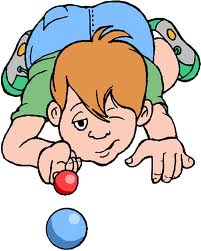 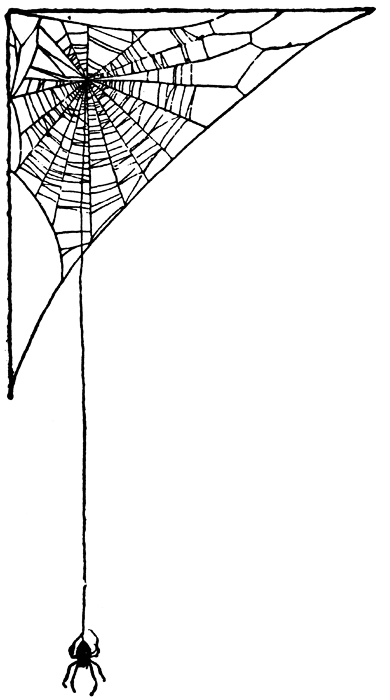 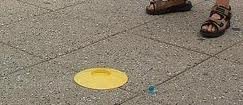 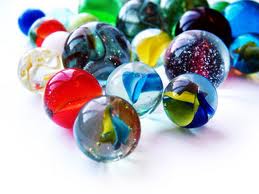 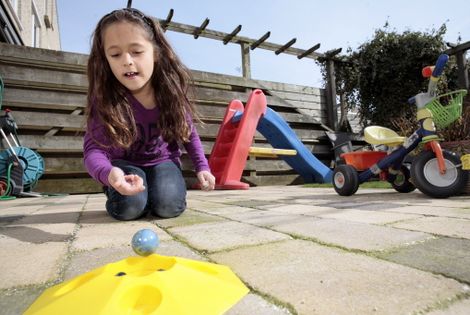 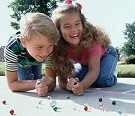 													Thema speel je mee?De Knikker is een bolletje van glas. Knikkeren is het spel dat je speelt met knikkers.Mikken Als je op iets mikt, probeer je het te raken. Raak Als het raak is zit de knikker er goed in. Het is gelukt; het is raak.Mis Het is fout. Als je mis schiet, is het niet raak; het zit er niet in.